Windyknowe Home Learning Tasks                                                                   Date issued: Wednesday 3rd June 2020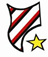 Class P2            Maths   Maths Task 1 Maths Task 2Maths Task 3L.I. To display and read information on a pictogramClick on the link below and have a go of creating your own pictogram online. You can use the templates there or edit a template by clicking on the different headers and labels.https://primaryschoolict.com/pictograph/#You may wish to draw your pictogram instead of doing it online.Here is one I created!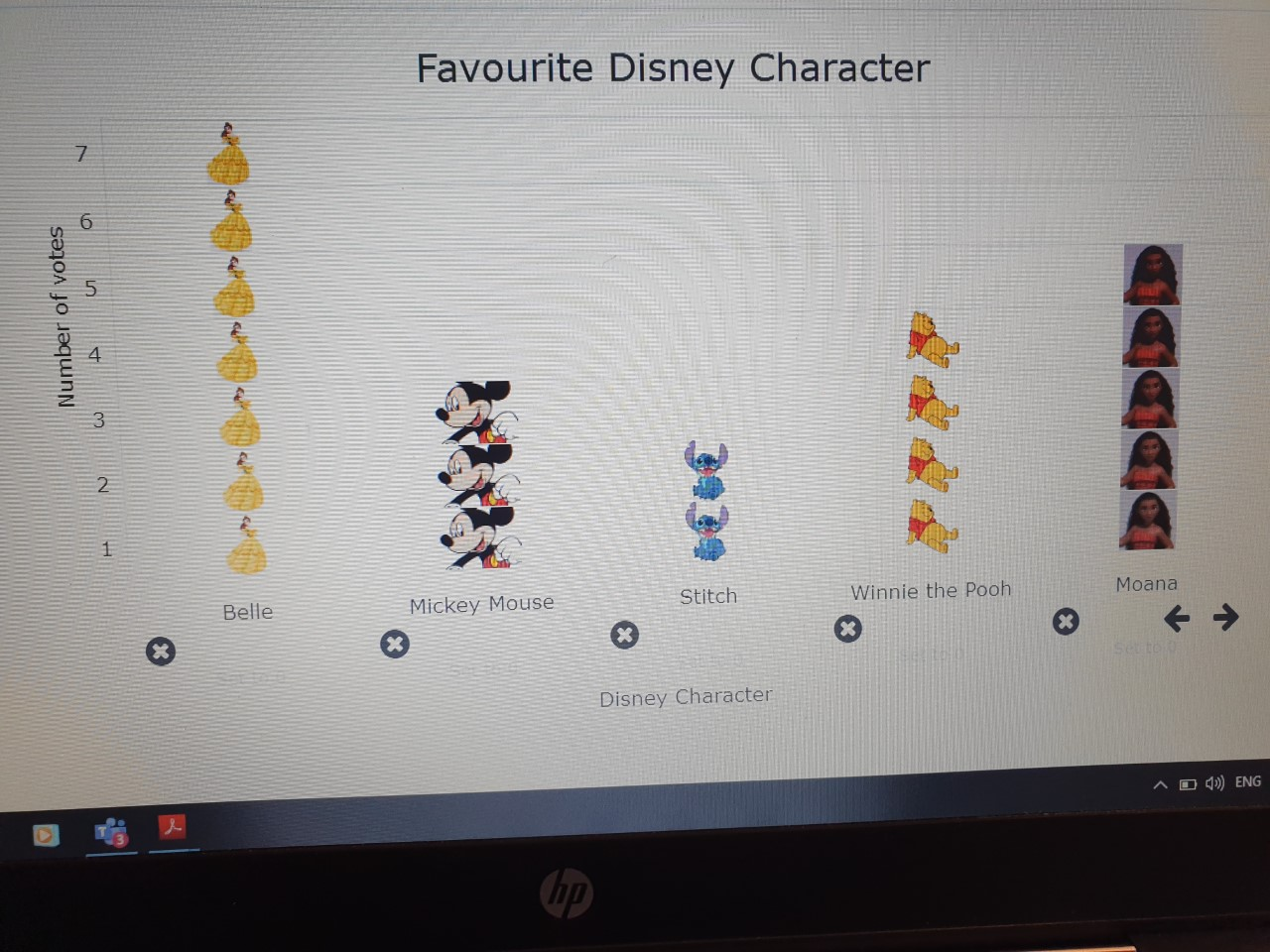 Who was the most popular Disney character? Who was the least popular?How many people voted for Stitch?How many more people voted for Moana than Mickey Mouse?L.I. To create questions to find out informationUsing the pictogram you have just created online or on paper, create questions you could ask about it. Have a look at the questions I asked about my ‘Favourite Disney Character’ pictogram to help you.Can you create 5 questions about your pictogram? Ask a family member your questions and see if they get the answers correct.L.I. To begin to describe and plot basic grid referencesClick on the link below and have a go of locating different places on a grid map. Think about the key language used over the past couple of weeks.http://www.scootle.edu.au/ec/viewing/L350/index.htmlKey Vocabulary might include: direction, turn, straight, forwards, backwards,left, right, whole turn, half turn, move, journey